Hustlers Basketball Club 2012 Skills DayThe Hustlers Basketball Club held a skills day for young basketballers on Sunday 18th March. The clinic was conducted by former Hustlers player Heather Oliver along with Joe Turner.  Heather spent 4 years playing College basketball and is now playing in the WNBL with Bendigo.  US-born Joe Turner is a former College basketballer and now a coach at Bendigo.  The clinic attracted 45 keen young basketballers, eager to learn from a local National League player.  In introducing Heather, Leanne Collihole mentioned that she was, “a player just like you, who worked hard and listened to her coaches – proving that anything can happen if you work hard.”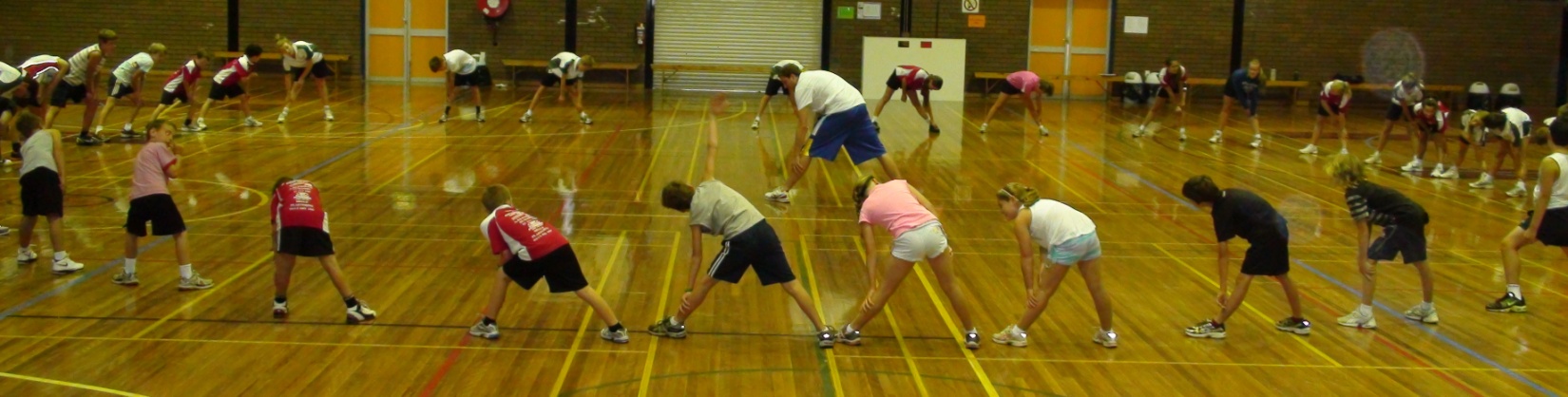 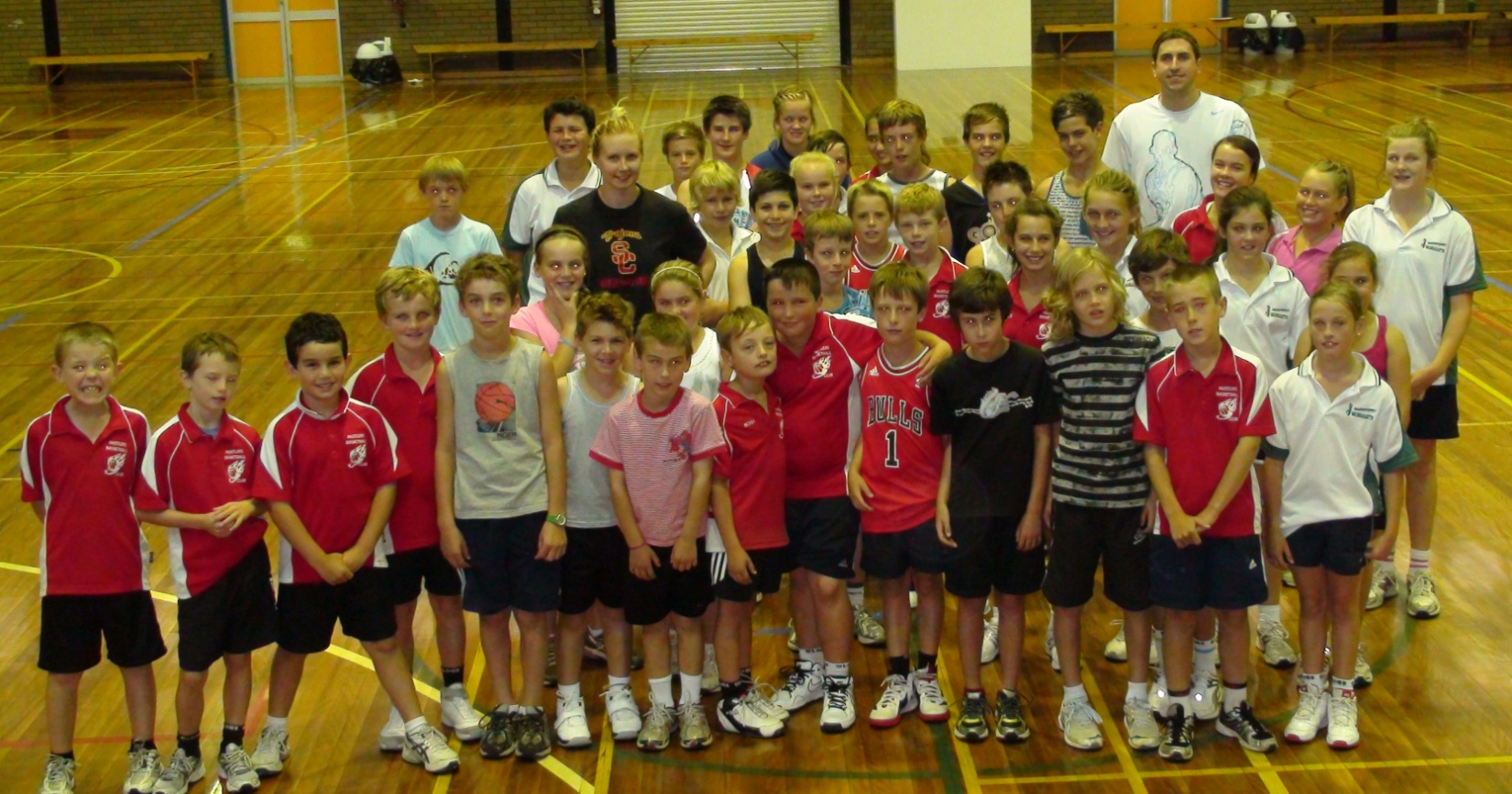 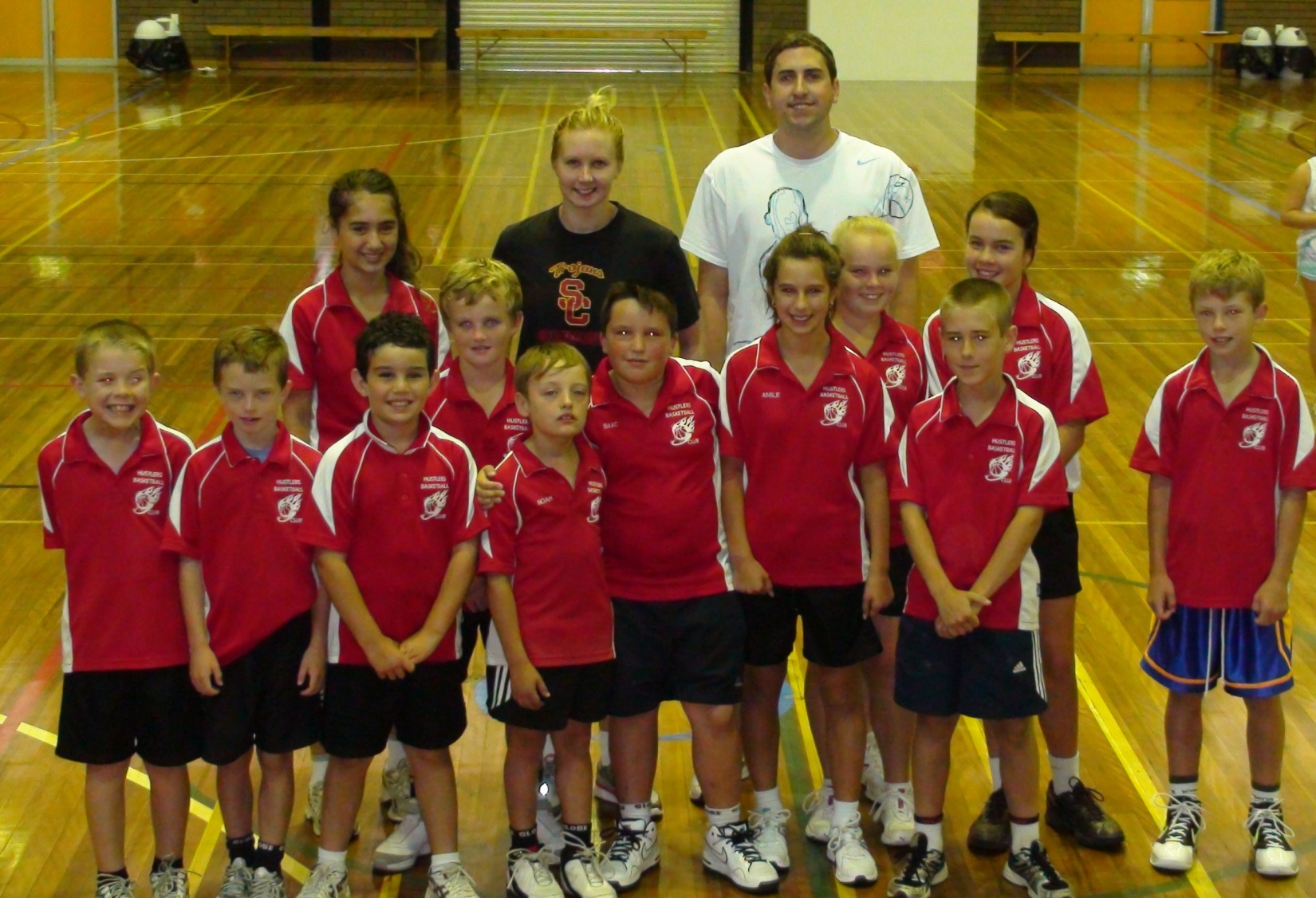 